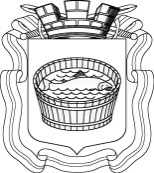 Ленинградская область                           Лужский муниципальный район Совет депутатов Лужского городского поселениятретьего созываРЕШЕНИЕ                                                                   17 октября 2017 года       №  172                                                         Об отсутствии необходимости разработки стратегии социально-экономического развития муниципального образования Лужское городское поселение Лужского  муниципального района Ленинградской области и плана мероприятий по реализации стратегии социально-экономического развития муниципального образования Лужское городское поселение Лужского муниципального района Ленинградской областиВ соответствии с Градостроительным кодексом Российской Федерации, Федеральным законом от 06.10.2003 г. № 131-ФЗ «Об общих принципах организации местного самоуправления в Российской Федерации», Уставом муниципального образования Лужское городское поселение Лужского муниципального района Ленинградской области, во исполнение п. 2 ст. 39 Федерального закона от 28.06.2014 г. № 172-ФЗ «О стратегическом планировании в Российской Федерации», Совет депутатов Лужского городского поселения  РЕШИЛ:1. Признать отсутствие необходимости разработки стратегии социально-экономического развития муниципального образования Лужское городское поселение Лужского муниципального района Ленинградской области и плана мероприятий по реализации стратегии социально-экономического развития муниципального образования Лужское городское поселение Лужского муниципального района Ленинградской области. 2. Настоящее решение подлежит официальному опубликованию.3. Контроль за выполнением данного решения возложить на администрацию Лужского муниципального района.Глава Лужского городского поселения,исполняющий полномочия председателя Совета депутатов	                                                                              В.Н. Степанов Разослано: администрация ЛМР, КЭРиАПК, ред. газ. «Лужская правда»,                    прокуратура